HW1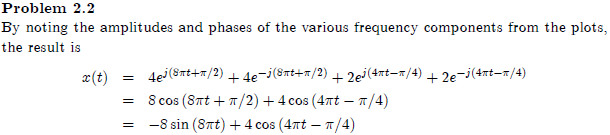 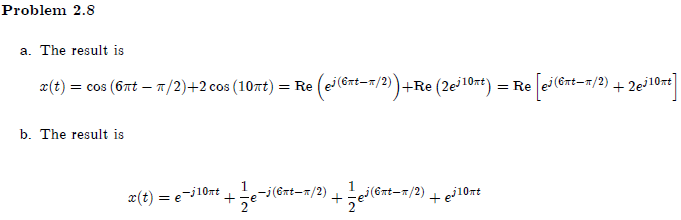 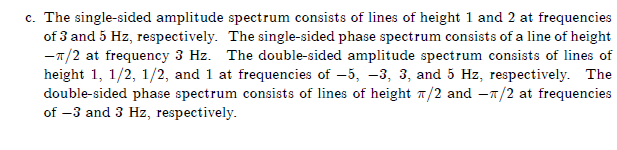 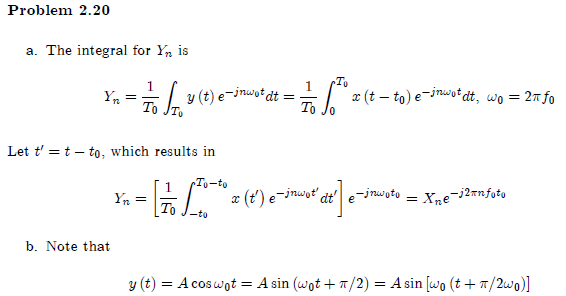 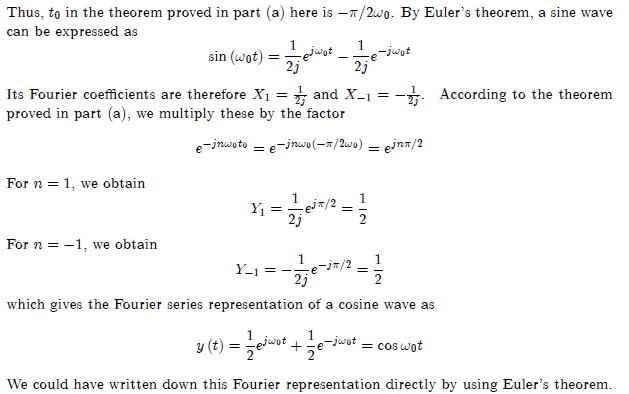 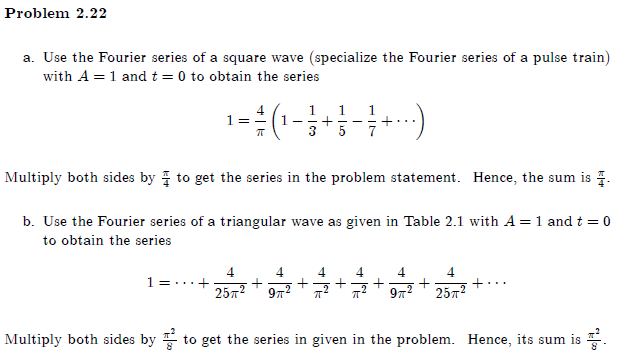 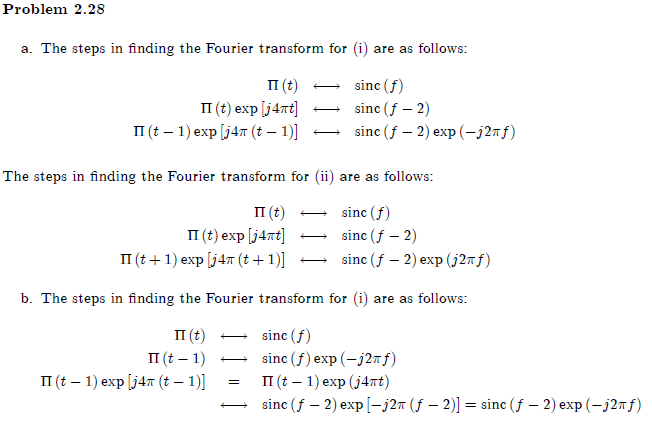 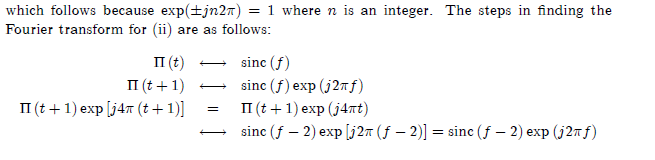 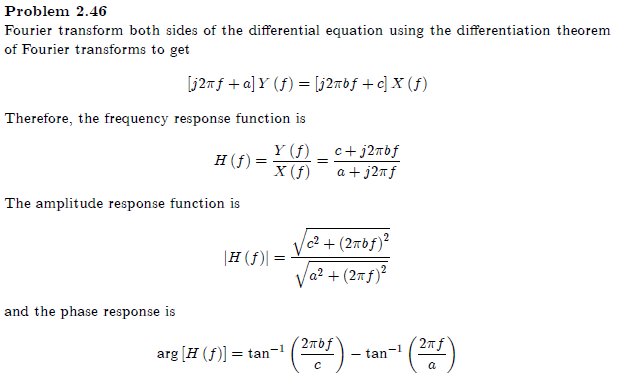 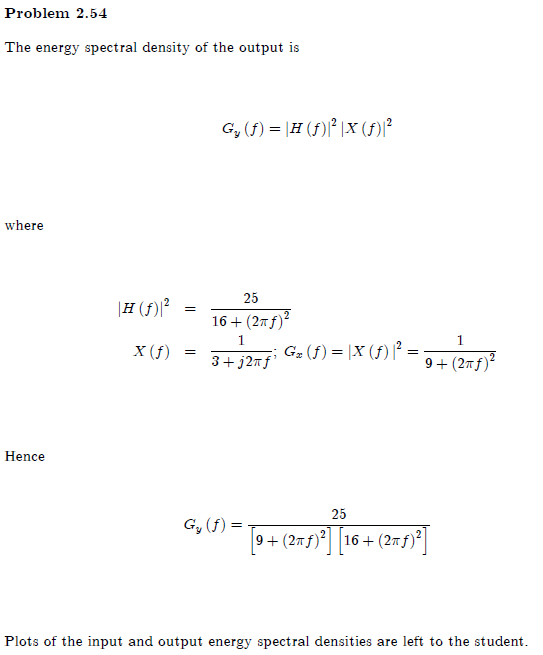 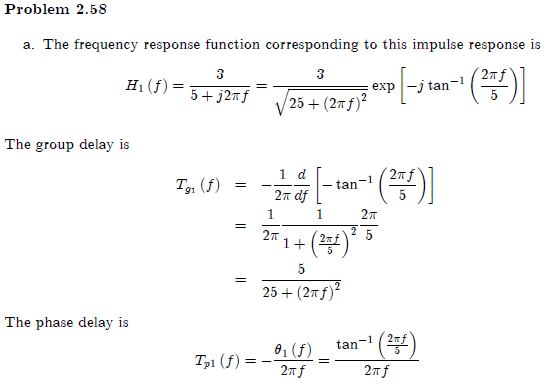 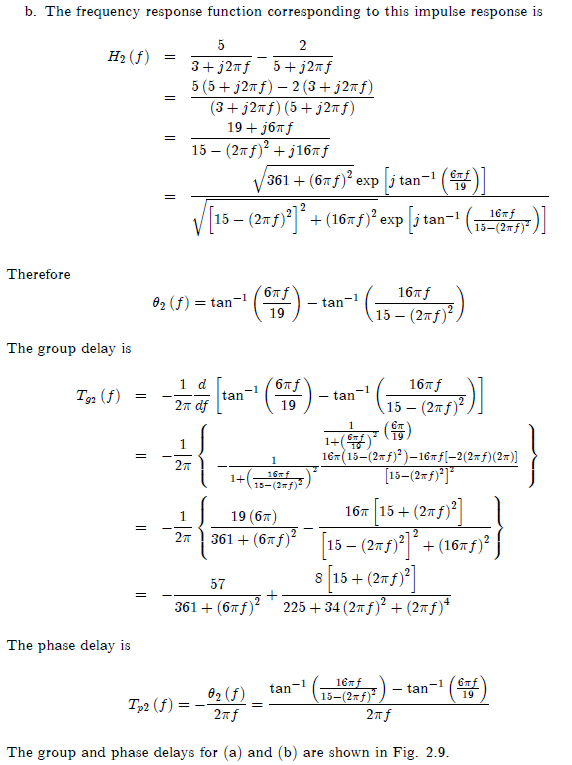 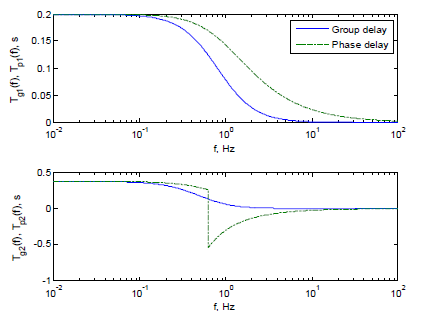 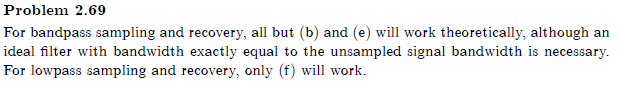 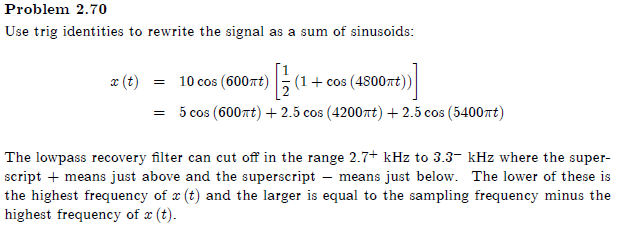 